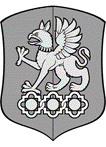 Справкаг. ЕкатеринбургМинистерство НАУКИ И ВЫСШЕГО ОБРАЗОВАНИЯ Российской ФедерацииФедеральное государственное бюджетное образовательное учреждение высшего образования«Уральский государственный экономический университет»(УрГЭУ)Лицензия на образовательную деятельность от 15.03.2016 рег. № Л035-00115-66/00120783Свидетельство о государственной аккредитации от 15.05.2018 № А007-00115-66/00735808 8 Марта/Народной Воли, ул., д. 62/45, г. Екатеринбург, 620144 e-mail: usue@usue.ru; http:// www.usue.ru№